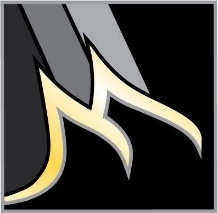 MANSFIELD HIGH SCHOOL TIGER BAND BOOSTERSBand Booster Meeting MINUTESTuesday, March 7, 2023The purpose of this organization is to promote the entire band program of Mansfield High School by assisting the Band Directors and school authorities in the development of an outstanding band program.The meeting was held in the MHS Band Room.  Board members in attendance included:Co-Presidents-Kristie Butler and Julie Stone Vice President-Rayna Smith Co-Director of Fundraising-Amy Kunas (absent) and Angela Herring Co-Director of Volunteers- Brenda McMullan and Kristina Holmes (absent)Secretary-Laurie SkaggsTreasurer-Shannon Wood and Mindy BolesParliamentarian- Joe SalinasMember at Large-Jennifer Smeby Guard Liaison – Kristy CraigEx-officio Members Immediate Past Presidents-Nate & Desha HydeCall to Order   The meeting was called to order at 7:01 pm by Co-President Julie StoneMinutes The minutes from the February board meeting were approved by Alan Horton and seconded by Kerry JonesFinance Report  Shannon Wood shared the Treasurer’s Report and current budget. She fielded a question from a booster parent regarding the cost to repair the Band trailer.   The cost information will be coming soon.  The trailer will be driven to Houston on Friday to be given an estimate.   More information will follow as soon as we receive the estimate.    Alan Horton approved the Treasurer’s Report which was seconded by Kerry Jones.Fundraising  Angela Herring reminded everyone to attend the Spirit Nights (see list at the end of these minutes).Please remember to donate toward your child’s Auction Basket for the upcoming Spring Fling Vendor Fair on Saturday, March 25th.    This is a huge fundraiser for our band and we need everyone’s help.  Also, please remember to also send in a CASE of drinks for the concession stand.  Items may be dropped off in the Band Hall.  You may also send money with your child and have them place it in the safe in the Band Directors’Office or you may donate money on the CheddarUp app (link in the email). The list of basket themes and drink donations is below:Flutes – Movie Night Basket and a case of Coke cansClarinets – Outdoor Fun Basket and a case of Dr. Pepper cansSax/Low Reeds – Sports Basket and a case of Coke cansColor Guard – Family Fun Night Basket and a case of 20 oz GatoradesTrumpet – Outdoor Play Basket and a case of Diet Coke cansTrombone – Away at College Basket and a case of 20 oz GatoradesFrench Horns/Euphoniums/Tubas – Kitchen Basket and a case of Sprite cansFront Line/Percussion – Man Cave Basket and a case of Diet Coke cansVolunteers	 Brenda McMullan asked parents to sign up for the Spring Fling Vendor Fair on Friday, March 24th (evening only – set up only) and Saturday, March 25th (multiple shifts all day).  Signup Genius Link is in the email text.     We will also need volunteers for the Winter Guard Championships at MHS on Saturday, April 1st.   We will need at least 22 adults per shift as well as donations of food for the Hospitality Room for judges and directors.  Sign up Genius link in email text.Band Banquet Volunteers are also needed for the May 6th Banquet at Blaine Stone Lodge in Midlothian.  Please watch for information regarding ticket sales after Spring Break.Guard Liaison	Kristy Craig reiterated the need for volunteers for the April 1st Winter guard championship but also for the March 31st MISD Family & Friends Preview Show.  We will need help setting up the concession stand on March 31st and will need workers at the concession stand on the 1st as well as the 22 adults per shift mentioned above.						    Vendor Fair	Jennifer Smeby reminded everyone of the adult help which is crucial on the night before the Spring Fling Vendor Fair (Friday, March 24th) to set up as well as day help on Saturday, March 25th and tear-down help that Saturday evening.  Please use the signup genius link in the email text.She also said the #1 need was to SPREAD THE WORD and BRING SHOPPERS!  Foot traffic is instrumental in the success of our Vendor Fair.  Mr. Ludlow agreed and encourage everyone to personally invite people to come.							President Report/Events                                                                Kristie Butler asked for nominations for board positions which will be open next year (see below. The members listed below are vacating their positions. If you interested please contact Kristie at mhstbbpresident@gmail.com for a nomination form. Julie Stone – Co-PresidentMindy Boles – Asst. TreasurerJennifer Smeby – Member at LargeLaurie Skaggs – Secretary Kristy Craig - Color Guard LiaisonKristie also mentioned that Seniors could apply for band scholarships for college after Spring Break.  These will be posted online.UPCOMING EVENTS3/21 Chick-fil-A Spirit Night (Broad St.)3/25 Mansfield Market 3/27-3/29 Pre-UIL4/4 Cold Stone Spirit Night and Band Booster Meeting4/11-4/14 UIL Concert and Sight-reading Contest4/18 TBD Spirit Night4/29 MISD Solo & Ensemble Contest (Timberview HS)5/2 Andy’s Frozen Custard Spirit Night5/6 Band Banquet5/9 Band Booster Meeting – There will be a meeting after the Booster meeting for parents of students attending the Disney TripThere will be a meeting immediately following the parent meeting for all CHAPERONES5/12-5/17 Disney TripBand Directors Report Mr. Ludlow praised the Night of Percussion students and said that the event went extremely well. He encouraged students and chaperones to sign up for rooms for the Band Disney TripLastly, he let parents know that the Pre-UIL schedules will be coming through Remind soon.  All events will be held at the Mansfield Center of PA.   Concert and Symphony will be bused over during the school day but Wind Ensemble will need to caravan or carpool to the Center.	Motion to adjourn by Alan Horton and seconded by Kerry Jones.  Meeting adjourned at 7:33 pm.    Minutes respectfully submitted by Laurie Skaggs, SecretaryBOOSTER WEBSITE:   www.MHSTBB.com    BAND WEBSITE: www.mhsband.com